Ձև 3-1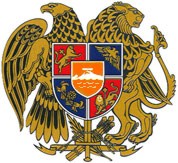 ՀԱՅԱՍՏԱՆԻ ՀԱՆՐԱՊԵՏՈՒԹՅՈՒՆՍՅՈՒՆԻՔԻ ՄԱՐԶ ՄԵՂՐԻ ՀԱՄԱՅՆՔ(ՀՀ մարզը, համայնքը) ԱՎԱՐՏԱԿԱՆ ԱԿՏ (ՇԱՀԱԳՈՐԾՄԱՆ ԹՈՒՅԼՏՎՈՒԹՅՈՒՆ)N 03  18.05.2022 թ.Կառուցապատող Մեղրիի համայնքապետարանին,ի դեմս աշխատակազմի քարտուղարի ժ/պ Աննա Նավասարդյանի կողմից,հեռ.0(286)4-35-00,էլ.հասցե՝meghricity@mail.ruԿառուցված                 խաղահրապարակի  հիմնում,որը գտնվում է  ՀՀ Սյունիքի մարզի Մեղրի համայնքի Մեղրի քաղաքի Փարամազի փողոցի 32 շենքի հարևանությամբ (օբյեկտի տեղադրությունը, հասցեն)համարվում է ավարտված և պատրաստ է շահագործման, որի`1. նախագծային փաստաթղթերը մշակվել են <<Վիլհամ>>ՍՊԸ,լիցենզիայի N17637  կողմից.2. շինարարությունն սկսվել է Մեղրի համայնքի ղեկավարի կողմից  (շինարարության թույլտվություն տվող մարմնի անվանումը)տրված 17.09.2021թ. N 12 շինարարության թույլտվության համաձայն.3. շինարարությունն իրականացվել է <<Ագարակշին>> ՍՊԸ կողմից      4. օբյեկտի հիմնական ցուցանիշներն են` բարեկարգել 677,4 ք.մ. տարածք,կառուցել        բասկետբոլի և վոլեյբոլի դաշտ 17,5 մx 10,3մ,մարզագույքով հրապարակի կառուցում 5. հատուկ պայմանները ______-_____ ՀԻՄՔԵՐ`1) կառուցապատողի դիմումը 16.05.2022թ.2) ընդունող հանձնաժողովի ակտը 15.04.2022  թ.3) կատարողական փաստաթղթերի ցանկը կամ շինության տեխնիկական վիճակի մասին համապատասխան հետազննության դրական եզրակացությունը 26 թերթ:ՀԱՅԱՍՏԱՆԻ ՀԱՆՐԱՊԵՏՈՒԹՅԱՆ  ՍՅՈՒՆԻՔԻ ՄԱՐԶԻ ՄԵՂՐԻ ՀԱՄԱՅՆՔԻ ՂԵԿԱՎԱՐ                                             ԲԱԳՐԱՏ ԶԱՔԱՐՅԱՆ18.05.2022  թ.Կ. Տ.ՀՀ ՍՅՈՒՆԻՔԻ ՄԱՐԶ ՄԵՂՐԻԻ ՀԱՄԱՅՆՔԱՊԵՏԱՐԱՆԱՀԱՐՈՆՅԱՆ ԷԴԻԿN05Նախագծման թույլտվություն                                                                   /ճարտարապետահատակագծային առաջադրանք/հայտԱնձը հաստատող փաստաթուղթԱնշարժ գույքի նկատմամբ սեփականության                                                                                          կամ օգտագործողի անշարժ գույքի                                                                                              փոփոխելու իրավունքը հաստատող փաստաթուղթՏեխնիկական պայման /էլ.ցանց/Տեխնիկական պայման /Վեոլիա/Համայնքի ղեկավարի որոշման քաղվածքՆախագծման թույլտվություն N08Իրավիճակային հատակագիծ<<Սեյսմաանվտանգություն>>ՍՊԸ ԱրտոնագրերԵրաշխավորագիրՇինարարության թույլտվության հայտԱնդորրագիրՀամայնքի ղեկավարի որոշման քաղվածքՇինարարության թույլտվությունՇինարարության թույլտվության հայտ/երկարաձգում/ԱնդորրագիրՀամայնքի ղեկավարի որոշման քաղվածքՇինարարության թույլտվություն/երկարաձգում/(իրավաբանական անձի անվանումը, ֆիզիկական
անձի անունը, ազգանունը, հեռախոսահամարը, էլեկտրոնային հասցեն) (օբյեկտի անվանումը)(նախագծային կազմակերպության անվանումն օրենքով սահմանված դեպքերում` լիցենզիայի համարը,
անհատ ձեռնարկատիրոջ անունը, ազգանունը, լիցենզիայի համարը) (գլխավոր կապալառուի անվանումը)                                                 (ստորագրությունը)   (անունը, ազգանունը)